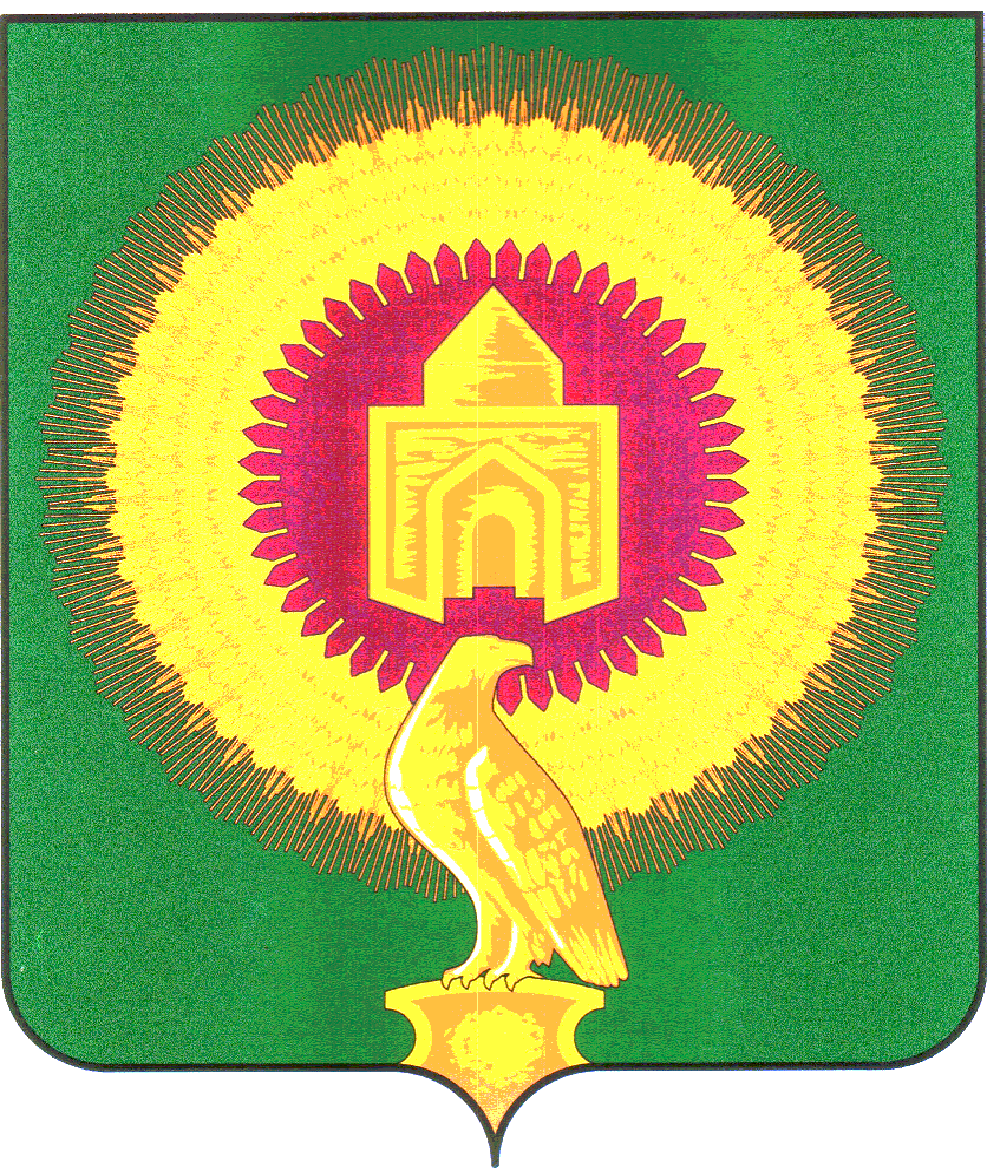 СОВЕТ ДЕПУТАТОВАЯТСКОГО СЕЛЬСКОГО ПОСЕЛЕНИЯВАРНЕНСКОГО МУНИЦИПАЛЬНОГО РАЙОНАЧЕЛЯБИНСКОЙ ОБЛАСТИРЕШЕНИЕот  6 апреля  2020 года                        № 7     Об  исполнении   бюджетаАятского сельского поселенияза 1 квартал 2020 года	Заслушав доклад  главного бухгалтера Т.Г.Истоминой «Об исполнении  бюджета Аятского сельского поселения за 1 квартал 2020 года», Совет депутатов Аятского сельского поселенияРЕШАЕТ:1. Утвердить отчет об исполнении бюджета Аятского сельского поселения за 1 квартал 2020 года по доходам в сумме 2 181,11 тыс. рублей, по расходам в сумме 2 226,87 тыс. рублей с превышением расходов над доходами (дефицит бюджета Аятского сельского поселения) в сумме 45,76 тыс. рублей со следующими показателями: - по доходам бюджета Аятского сельского поселения за 1 квартал 2020 года согласно приложению 1; - по расходам бюджета Аятского сельского поселения по ведомственной структуре расходов бюджета за 1 квартал 2020 года согласно приложению 2; - по расходам бюджета Аятского сельского поселения по разделам, подразделам, целевым статьям и видам расходов классификации расходов бюджетов за 1 квартал 2020 года согласно приложению 3;- по источникам внутреннего финансирования дефицита бюджета Аятского сельского поселения за 1 квартал 2020 года согласно приложению 4. 	2. Настоящее решение вступает в силу со дня его подписания и обнародования.Глава сельского поселения                                                   	А.А. ЛосенковПредседатель совета депутатов                                                     О.В. ЧеркашинаПриложение № 1к решению Совета депутатов Аятского сельского поселения «Об исполнении бюджета Аятского сельского поселения за 1 квартал  2020 года»от 6 апреля 2020 года  № 7Доходы бюджета  Аятского сельского поселения за 1 квартал 2020 годатыс.рублейПриложение № 2к решению Совета депутатов Аятского сельского поселения «Об исполнении бюджета Аятского сельского поселения за 1 квартал  2020 года»от 6 апреля 2020 года  № 7Расходы бюджета  Аятского сельского поселения за 1 квартал 2020 года по ведомственной структуре расходов бюджетатыс.рублейПриложение № 3к решению Совета депутатов Аятского сельского поселения «Об исполнении бюджета Аятского сельского поселения за 1 квартал  2020 года»от 6 апреля 2020 года  № 7Расходы бюджета сельского поселения за 1 квартал  2020 года по разделам, подразделам, целевым статьям и видам расходов классификации расходов бюджета Аятского сельского поселениятыс.рублейПриложение № 4к решению Совета депутатов Аятского сельского поселения «Об исполнении бюджета Аятского сельского поселения за 1 квартал  2020 года»от 6 апреля 2020 года  № 7Источники внутреннего финансирования дефицита бюджета Аятского сельского поселения за 1 квартал 2020 годатыс. рублейГл. администраторКВДНаименование КВДЗачисленоИтого2 181,11182667,141821.01.02010.01.1000.110Налог на доходы физических лиц с доходов, источником которых является налоговый агент, за исключением доходов, в отношении которых исчисление и уплата налога осуществляются в соответствии со статьями 227, 227.1 и 228 Налогового кодекса Российской Федерации (сумма платежа (перерасчеты, недоимка и задолженность по соответствующему платежу, в том числе по отмененному)14,291821.01.02010.01.2100.110Налог на доходы физических лиц с доходов, источником которых является налоговый агент, за исключением доходов, в отношении которых исчисление и уплата налога осуществляются в соответствии со статьями 227, 227.1 и 228 Налогового кодекса Российской Федерации (пени по соответствующему платежу)0,001821.01.02010.01.3000.110Налог на доходы физических лиц с доходов, источником которых является налоговый агент, за исключением доходов, в отношении которых исчисление и уплата налога осуществляются в соответствии со статьями 227, 227.1 и 228 Налогового кодекса Российской Федерации (суммы денежных взысканий (штрафов) по соответствующему платежу согласно законодательству Российской Федерации)0,021821.01.02030.01.3000.110Налог на доходы физических лиц с доходов, полученных физическими лицами в соответствии со статьей 228 Налогового кодекса Российской Федерации (суммы денежных взысканий (штрафов) по соответствующему платежу согласно законодательству Российской Федерации)0,021821.05.03010.01.1000.110Единый сельскохозяйственный налог (сумма платежа (перерасчеты, недоимка и задолженность по соответствующему платежу, в том числе по отмененному)420,821821.05.03010.01.2100.110Единый сельскохозяйственный налог (пени по соответствующему платежу)15,581821.06.01030.10.1000.110Налог на имущество физических лиц, взимаемый по ставкам, применяемым к объектам налогообложения, расположенным в границах сельских поселений (сумма платежа (перерасчеты, недоимка и задолженность по соответствующему платежу, в том числе по отмененному)23,121821.06.01030.10.2100.110Налог на имущество физических лиц, взимаемый по ставкам, применяемым к объектам налогообложения, расположенным в границах сельских поселений (пени по соответствующему платежу)3,311821.06.06033.10.1000.110Земельный налог с организаций, обладающих земельным участком, расположенным в границах сельских поселений (сумма платежа (перерасчеты, недоимка и задолженность по соответствующему платежу, в том числе по отмененному)171,251821.06.06033.10.2100.110Земельный налог с организаций, обладающих земельным участком, расположенным в границах сельских поселений (пени по соответствующему платежу)1,331821.06.06043.10.1000.110Земельный налог с физических лиц, обладающих земельным участком, расположенным в границах сельских поселений (сумма платежа (перерасчеты, недоимка и задолженность по соответствующему платежу, в том числе по отмененному)14,801821.06.06043.10.2100.110Земельный налог с физических лиц, обладающих земельным участком, расположенным в границах сельских поселений (пени по соответствующему платежу)2,598161 513,978161.11.09045.10.0000.120Прочие поступления от использования имущества, находящегося в собственности сельских поселений (за исключением имущества муниципальных бюджетных и автономных учреждений, а также имущества муниципальных унитарных предприятий, в том числе казенных)8,258162.02.16001.10.0000.150Дотации бюджетам сельских поселений на выравнивание бюджетной обеспеченности из бюджетов муниципальных районов795,408162.02.30024.10.0000.150Субвенции бюджетам сельских поселений на выполнение передаваемых полномочий субъектов Российской Федерации25,948162.02.35118.10.0000.150Субвенции бюджетам сельских поселений на осуществление первичного воинского учета на территориях, где отсутствуют военные комиссариаты58,088162.02.40014.10.0000.150Межбюджетные трансферты, передаваемые бюджетам сельских поселений из бюджетов муниципальных районов на осуществление части полномочий по решению вопросов местного значения в соответствии с заключенными соглашениями626,31Наименование кодаКБККБККБККБКСуммаНаименование кодаКВСРКФСРКЦСРКВРСумма123567ИТОГО2 226,87Администрация Аятского сельского поселения8162 226,87ОБЩЕГОСУДАРСТВЕННЫЕ ВОПРОСЫ8160100855,02Расходы на выплаты персоналу в целях обеспечения выполнения функций государственными (муниципальными) органами, казенными учреждениями, органами управления государственными внебюджетными фондами81601029900420301100151,41Расходы на выплаты персоналу в целях обеспечения выполнения функций государственными (муниципальными) органами, казенными учреждениями, органами управления государственными внебюджетными фондами81601049900420401100212,23Закупка товаров, работ и услуг для обеспечения государственных (муниципальных) нужд81601049900420401200304,51Расходы на выплаты персоналу в целях обеспечения выполнения функций государственными (муниципальными) органами, казенными учреждениями, органами управления государственными внебюджетными фондами81601069900900000100182,22Закупка товаров, работ и услуг для обеспечения государственных (муниципальных) нужд г816011399009203002004,65НАЦИОНАЛЬНАЯ ОБОРОНА816020055,29Расходы на выплаты персоналу в целях обеспечения выполнения функций государственными (муниципальными) органами, казенными учреждениями, органами управления государственными внебюджетными фондами8160203463005118010054,69Закупка товаров, работ и услуг для обеспечения государственных (муниципальных) нужд816020346300511802000,60НАЦИОНАЛЬНАЯ БЕЗОПАСНОСТЬ И ПРАВООХРАНИТЕЛЬНАЯ ДЕЯТЕЛЬНОСТЬ816030025,00Закупка товаров, работ и услуг для обеспечения государственных (муниципальных) нужд8160310252002502020025,00НАЦИОНАЛЬНАЯ ЭКОНОМИКА8160400554,70Закупка товаров, работ и услуг для обеспечения государственных (муниципальных) нужд81604091800201000200554,70ЖИЛИЩНО-КОММУНАЛЬНОЕ ХОЗЯЙСТВО8160500195,10Закупка товаров, работ и услуг для обеспечения государственных (муниципальных) нужд81605039906000100200123,48Иные бюджетные ассигнования8160505091010200080071,62КУЛЬТУРА, КИНЕМАТОГРАФИЯ8160800515,83Расходы на выплаты персоналу в целях обеспечения выполнения функций государственными (муниципальными) органами, казенными учреждениями, органами управления государственными внебюджетными фондами81608019904409901100403,31Закупка товаров, работ и услуг для обеспечения государственных (муниципальных) нужд81608019904409901200106,95Иные бюджетные ассигнования816080199089400008005,57СОЦИАЛЬНАЯ ПОЛИТИКА816100025,94Социальное обеспечение и иные выплаты населению8161003282002838030025,94Наименование кодаКФСРКЦСРКВРСуммаИтого2 226,87ОБЩЕГОСУДАРСТВЕННЫЕ ВОПРОСЫ 0100855,02Расходы на выплаты персоналу в целях обеспечения выполнения функций государственными (муниципальными) органами, казенными учреждениями, органами управления государственными внебюджетными фондами01029900420301100151,41Расходы на выплаты персоналу в целях обеспечения выполнения функций государственными (муниципальными) органами, казенными учреждениями, органами управления государственными внебюджетными фондами01049900420401100212,23Закупка товаров, работ и услуг для обеспечения государственных (муниципальных) нужд01049900420401200304,51Расходы на выплаты персоналу в целях обеспечения выполнения функций государственными (муниципальными) органами, казенными учреждениями, органами управления государственными внебюджетными фондами01069900420401100182,22Закупка товаров, работ и услуг для обеспечения государственных (муниципальных) нужд011399009203002004,65НАЦИОНАЛЬНАЯ ОБОРОНА020055,29Расходы на выплаты персоналу в целях обеспечения выполнения функций государственными (муниципальными) органами, казенными учреждениями, органами управления государственными внебюджетными фондами0203194005118010054,69Закупка товаров, работ и услуг для обеспечения государственных (муниципальных) нужд020319400511802000,60НАЦИОНАЛЬНАЯ БЕЗОПАСНОСТЬ И ПРАВООХРАНИТЕЛЬНАЯ ДЕЯТЕЛЬНОСТЬ030025,00Закупка товаров, работ и услуг для обеспечения государственных (муниципальных) нужд0310252002502020025,00НАЦИОНАЛЬНАЯ ЭКОНОМИКА0400554,70Закупка товаров, работ и услуг для обеспечения государственных (муниципальных) нужд04097170000000200557,70ЖИЛИЩНО-КОММУНАЛЬНОЕ ХОЗЯЙСТВО0500195,10Закупка товаров, работ и услуг для обеспечения государственных (муниципальных) нужд05039906000100200123,48Закупка товаров, работ и услуг для обеспечения государственных (муниципальных) нужд0505091010200080071,62КУЛЬТУРА, КИНЕМАТОГРАФИЯ0800515,83Расходы на выплаты персоналу в целях обеспечения выполнения функций государственными (муниципальными) органами, казенными учреждениями, органами управления государственными внебюджетными фондами08019904409901100403,31Закупка товаров, работ и услуг для обеспечения государственных (муниципальных) нужд08019904409901200106,95Иные бюджетные ассигнования080199089400008004,87СОЦИАЛЬНАЯ ПОЛИТИКА100025,94Социальное обеспечение и иные выплаты населению1003282002838030025,94Код бюджетной классификации Российской ФедерацииНаименование источника средствСумма000 01 00 00 00 00 0000 000Источники внутреннего финансирования дефицитов бюджетов-45,76000 01 05 00 00 00 0000 000Изменение остатков средств на счетах по учёту средств бюджета-45,76